Jonathon TomlianMrs. CandelaWeb Design 8 June 2015Bucket List final exam essayIntroduction“You never know until you try, so make sure you live before you die”. Matthew E. fryer. Everyone has a goal that they would like to achieve. In my Web Design class, I was required to make a fabulous website based on what my three goals in life are. I had to focus on creativity with technology, and being involved with others. I was so lucky to be involved with such a wonderful class and teacher. I learned things in the class that I never even knew existed in the world of technology. Creating this website was not simple at all. But, I found my way to complete every single assignment at a time. While reflecting my overall learning experience for this class, I will outline that I never knew that I could be that creative with what I could do with technology. When I first walked into this class, I had no idea of what to expect. I did not expect for this class to be this difficult. But, at the same time, I felt that this is the class that I learned the most in out of my five classes for this trimester. Completing a goal in life should not have a price tag on it, it should come from the heart. In Web Design class, I felt that my new way of thinking will help me complete all of my goals in life.Page 1: indexMy first page is my index page. This is the page that sets the overall feeling and tone for my wonderful site. The content on this page represents my three goals, and talking about the steps I will do to make my goals come true. The layout decisions were very difficult to make and hard to do. The background I picked I thought will set the colors for the site. The footer is a very nice looking piece of the page itself. It gives you options to go to another one of beautiful pages. The color and font choices of the site were a pretty easy decision to make. The colors I chose were neon green and sky blue. Those are my two favorite colors and they match my website perfectly. I have always liked those colors because they were the color of my room when I was in grade school. The font size I used was Times New Roman and the size of the font was 12, so it could be easier to read. The buttons on the top of the page I made to match my website of course. The colors of the buttons were blue and neon green. I used a darker blue because it would look better on the site and would be easier to read the button. The logo of my website is a 100,000 dollar bill. I chose that to be the logo because it shows what I need to complete my goals and who wouldn’t want that much money. That is how I created the layout of my Index page for my website. 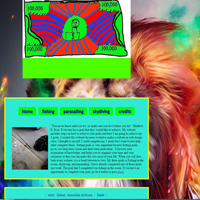 Page 2: Fishing in the oceanThe second page of my website is my goal of fishing in the ocean. This page has the most out of any other page because I did a lot of social media on this page, such as my animoto, my vimeo, and my scrolling marquee. On this page, a struggle that I figured out was the scrolling marquee code on Notepad++. The code is not that hard itself, it took a long time to get the pictures for it and something kept messing up that I did so it would not show up in my website. I was really confused with it for some reason, because I had no idea what could be wrong. To solve this problem, I decided to redo the whole scrolling marquee. The code for the marquee is “<marquee behavior="scroll" scrollamount="20" loop="10" direction="left" onmouseover="this.stop()"onmouseout="this.start()". I compared the new one I did to the old one which I did not save, and I felt very intelligent when I found out the problem. I had everything the same except I did not have a space between marquee and behavior in the beginning of the code. This mistake was really frustrating because time was very limited because the whole thing was do the next day and it was the end of class. That was a very big ah-ah moment for. Good thing that I redid the whole code because I don’t think that I would have caught that little mistake in the code.  Page 3: ParasailingEveryone has something that they love about something. Just like I love the photo edit on page three of my website. The photo before was a picture of people on the beach chilling in the sand, and swimming. The photo after editing was a peaceful picture of no one on the beach besides the wonderful ocean. How did I do it? I will tell you. The main tool that I used on the picture is the spot healing tool. The spot healing tool is an eraser that you can use to get rid of people or things you do not like in the picture and just uses the background color to fill in the space. So it is like it isn’t even there. The second tool I used was the clone stamp. Usually when you edit something out using the spot healing tool, it leaves a smudge. To get rid of that smudge, I used the clone stamp to go over a good piece of sand, and put it over the smudge so it is like it is not there. My favorite Photoshop tool is the spot healing tool. I chose that because I always wondered how people got rid of stuff they did not like in the picture, and the answer is the spot healing brush! You just brush something you do not want in the picture like a pimple, and you let go of the mouse and it is gone! That is very cool. The tool that caused me the most problems was the magic wand tool, because it kept highlighting things that I did not want! It took forever to get that tool to work the right way. But all in all, Photoshop is a very cool tool to use.  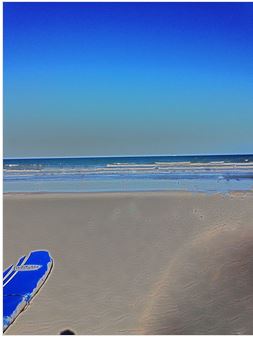 Page 4: skydivingThere are always rules or a rubric to guide you to completion. The main things that we went by are the NETS benchmarks. The iste benchmarks are creativity and motivation, research and information fluency, communication and collaboration, critical thinking, problem solving and decision making. I am going to tell you how I used all of those for my website. First of all, we used creativity by coming up with the colors and design for our website. We motivated ourselves with hard work and dedication to make the work we did look very pretty. Second, we used research and information fluency by looking around on the internet to get facts and things we forgot for the website. Like when I forgot how to make a list for my website on Notepadd++, I researched Google and got my result. Thirdly, we used communication and collaboration. We had to communicate with each other if we needed help and ask them for examples for what they did. Lastly, the most important one is critical thinking, problem solving and decision making. There are many purposes for doing this. We had to think about what our three goals were. That was probably the hardest one. We had to decide what our website name had to be and what tools we had to use for Photoshop. I had to choose the codes to use for what I wanted to go into my website. Everything that we did I feel was critical thinking. But in the motion of doing all of this, this was a very fun and educational thing to do.Page 5: CreditsThe page I think that looks the best on my website is my credits page. This is because it has my favorite code on it, the code to make a table. This is my favorite code because this is the thing that I leaned the fastest and I did it with no problems. There is a lot more to the table code but that is the code that starts the whole fun table. The code that I struggled most with is the rollover code. I have trouble with this code because it is a really big code and even if one letter is off, the whole code does not work. Everything has to be perfect in the code. We had to use this code on every one of our pages. The rollover code makes the buttons work to go to another page on my website. It is a very helpful code but does not look as good as the table code. The table is bigger, and attracts the reader’s attention for the page on my website. 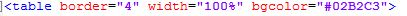 Conclusion	In conclusion, Web Design is a very fun and educational course to take. The thing that I enjoyed most about web design is the Photoshop. I enjoyed that the most because I always wanted to learn how to Photoshop a good photo and now I know how to. I feel that my strengths are Photoshop and tables. I feel my weaknesses are the codes in Notepadd++. If I could change something I did in Web Design it would be my goals. I chose two really hard goals which are parasailing and skydiving. It was hard to take original pictures for it and hard to do the social media with it. I wouldn’t change the Photoshop stuff I did during the class. In my opinion, I made some really good looking pictures. I am more hard working when I am alone. This course will have some meaning in my life. Technology is growing rapidly in the world and it is great to have some knowledge the world of technology. I feel that if my siblings or a family member needed help with a website, I could help them out a lot with it thanks to this class. This contest benefited me as a person because my social and technology skills increased since I took this course. Overall, Web Design is a great class and I recommend it to students in the future. 